Make international flag biscuits Make international flag biscuits Make international flag biscuits Make international flag biscuits Create biscuits in national flag colours to celebrate the World CupCreate biscuits in national flag colours to celebrate the World CupCreate biscuits in national flag colours to celebrate the World CupCreate biscuits in national flag colours to celebrate the World CupSubject(s): Design and Technology, Cooking and NutritionApprox time: 50-80 minutesKey words / Topics: BiscuitsCountriesDecoratingFlagsIcingFood preparationFootballWorld CupStay safe  Whether you are a scientist researching a new medicine or an engineer solving climate change, safety always comes first. An adult must always be around and supervising when doing this activity. You are responsible for:•	ensuring that any equipment used for this activity is in good working condition•	behaving sensibly and following any safety instructions so as not to hurt or injure yourself or others Please note that in the absence of any negligence or other breach of duty by us, this activity is carried out at your own risk. It is important to take extra care at the stages marked with this symbol: ⚠Stay safe  Whether you are a scientist researching a new medicine or an engineer solving climate change, safety always comes first. An adult must always be around and supervising when doing this activity. You are responsible for:•	ensuring that any equipment used for this activity is in good working condition•	behaving sensibly and following any safety instructions so as not to hurt or injure yourself or others Please note that in the absence of any negligence or other breach of duty by us, this activity is carried out at your own risk. It is important to take extra care at the stages marked with this symbol: ⚠Stay safe  Whether you are a scientist researching a new medicine or an engineer solving climate change, safety always comes first. An adult must always be around and supervising when doing this activity. You are responsible for:•	ensuring that any equipment used for this activity is in good working condition•	behaving sensibly and following any safety instructions so as not to hurt or injure yourself or others Please note that in the absence of any negligence or other breach of duty by us, this activity is carried out at your own risk. It is important to take extra care at the stages marked with this symbol: ⚠Stay safe  Whether you are a scientist researching a new medicine or an engineer solving climate change, safety always comes first. An adult must always be around and supervising when doing this activity. You are responsible for:•	ensuring that any equipment used for this activity is in good working condition•	behaving sensibly and following any safety instructions so as not to hurt or injure yourself or others Please note that in the absence of any negligence or other breach of duty by us, this activity is carried out at your own risk. It is important to take extra care at the stages marked with this symbol: ⚠Suggested learning outcomes To be able to make biscuits.To be able to use icing to decorate biscuits with national flags from football World Cup nations.To be able to make biscuits.To be able to use icing to decorate biscuits with national flags from football World Cup nations.To be able to make biscuits.To be able to use icing to decorate biscuits with national flags from football World Cup nations.To be able to make biscuits.To be able to use icing to decorate biscuits with national flags from football World Cup nations.IntroductionThis is one of a series of resources designed to allow learners to use the theme of the men’s football World Cup to develop their knowledge and skills in Design and Technology. This resource focusses on making and decorating biscuits with flags from World Cup nations.Millions of people from all over the world will attend the men’s football World Cup in Qatar in 2022. Can you make and decorate biscuits to celebrate the event?This is one of a series of resources designed to allow learners to use the theme of the men’s football World Cup to develop their knowledge and skills in Design and Technology. This resource focusses on making and decorating biscuits with flags from World Cup nations.Millions of people from all over the world will attend the men’s football World Cup in Qatar in 2022. Can you make and decorate biscuits to celebrate the event?This is one of a series of resources designed to allow learners to use the theme of the men’s football World Cup to develop their knowledge and skills in Design and Technology. This resource focusses on making and decorating biscuits with flags from World Cup nations.Millions of people from all over the world will attend the men’s football World Cup in Qatar in 2022. Can you make and decorate biscuits to celebrate the event?This is one of a series of resources designed to allow learners to use the theme of the men’s football World Cup to develop their knowledge and skills in Design and Technology. This resource focusses on making and decorating biscuits with flags from World Cup nations.Millions of people from all over the world will attend the men’s football World Cup in Qatar in 2022. Can you make and decorate biscuits to celebrate the event?Purpose of this activityIn this activity, learners will use the theme of the World Cup to make and decorate biscuits with national flags. They will consider the colours and shapes used in different national flags. They will then make and use icing to colour their biscuits in national flag colours from teams taking part in the World Cup.This could be used as a one-off main lesson activity to develop making and finishing skills in Cooking and Nutrition. Alternatively, it could be used as a part of a wider scheme of work to develop practical skills in Design and Technology and Food.Purpose of this activityIn this activity, learners will use the theme of the World Cup to make and decorate biscuits with national flags. They will consider the colours and shapes used in different national flags. They will then make and use icing to colour their biscuits in national flag colours from teams taking part in the World Cup.This could be used as a one-off main lesson activity to develop making and finishing skills in Cooking and Nutrition. Alternatively, it could be used as a part of a wider scheme of work to develop practical skills in Design and Technology and Food.Purpose of this activityIn this activity, learners will use the theme of the World Cup to make and decorate biscuits with national flags. They will consider the colours and shapes used in different national flags. They will then make and use icing to colour their biscuits in national flag colours from teams taking part in the World Cup.This could be used as a one-off main lesson activity to develop making and finishing skills in Cooking and Nutrition. Alternatively, it could be used as a part of a wider scheme of work to develop practical skills in Design and Technology and Food.Purpose of this activityIn this activity, learners will use the theme of the World Cup to make and decorate biscuits with national flags. They will consider the colours and shapes used in different national flags. They will then make and use icing to colour their biscuits in national flag colours from teams taking part in the World Cup.This could be used as a one-off main lesson activity to develop making and finishing skills in Cooking and Nutrition. Alternatively, it could be used as a part of a wider scheme of work to develop practical skills in Design and Technology and Food.ActivityTeacher notesIntroduction and starter (5-10 minutes) Teacher to introduce the activity and the theme of the 2022 men’s World Cup. Teacher to discuss Qatar as the host nation, its climate and location, and ask learners to locate where it is on the map. Identify the countries at the World Cup and their flag designs.Brief (5-10 minutes)Teacher to introduce and discuss the brief, to create a biscuit that shows the national flag of a World Cup country.Making and decorating the biscuits (40-60 minutes)Learners to either make biscuits from scratch and decorate them or decorate existing biscuits.Making biscuits steps:Step 1 - Line a baking tray with baking paper. Rub together the butter and sugar, by hand until pale and smooth.Step 2 - Gently rub in the flour until completely combined. Try not to work the flour too much or the biscuits will not be so crumbly.Step 3 - Using hands, squeeze the mixture together into a ball of dough.Step 4 - Gently pat out the dough to about 5 mm (¼ inch) thick (dust the work surface with a little flour if the dough sticks). Cut into rectangles (flag shapes).Step 5 - Transfer the biscuits onto the baking tray and chill in the fridge for 15 minutes to rest.Step 6 - Sprinkle each biscuit with a pinch of sugar. Bake for 15–20 minutes or until pale golden brown⚠. Decorating biscuits:Option 1 – glace icing: use 125 g icing sugar, 15 ml water. Sift the icing sugar into a bowl. Gradually add the water until the icing becomes thick enough to coat the back of a spoon. Cover the biscuit with white icing to create a ‘base’. Icing pens could be used to apply decoration. .Alternatively, add food colouring to the remaining icing for the colours. This could be applied using icing bags.Option 2 - fondant icing: cut out the required shapes for the parts of the flag. Use warm jam to ‘attach’ the icing to the biscuit.This activity could be reduced in scope by decorating pre-produced or purchased biscuits.Making biscuits from scratchStep 1 - The supervising adult needs to preheat the oven to 160 degrees/140 degrees Fan/Gas 3. Line the baking tray or grease with fat.‘Rub’ the fat into the sugar by rubbing both the ingredients together between the fingertips.Step 2 - Rubbing the ingredients together between the fingertips until the mixture resembles breadcrumbs.Step 3 - The heat of hands will create the ball as the fat starts to melt. There may be small bits of mixture left in the bowl.Step 4 - The small mixture size will make rolling out with a rolling pin difficult. If the mixture has been scaled up then it will be easier. Trim the edges to create a ‘rectangle’, then cut into 2/3 pieces.Step 5 - Label the trays so they do not get mixed up.Step 6 - The cooking time may take longer/shorter than stated due to each oven varying slightly.Icing the biscuitsEither glace icing or fondant icing can be used. Food colouring can be as a liquid or a gel. The gels provide a stronger colour. Gloves should be worn when handling food colouring as it may stain hands. Glace icing is smooth, runny and glossy and is ideal for biscuits as it sets hard. If necessary, add more water (a drop at a time) or icing sugar to adjust the consistency. Where multiple colours are needed, put the glace icing in separate small bowls before adding the colour. The best results are obtained if icing that has already been applied is allowed to set first before the next coloured icing is applied.Fondant icing is made of icing sugar, water, and corn syrup or dried glucose syrup. This gives a smooth, glossy, soft iced finish. Colour can be added and worked into small pieces of the fondant icing as required.DifferentiationBasicExtensionProduce a range of different biscuits in advance, ready for decorating.Provide templates for the biscuit shapes and flag designs.Produce biscuits in the shape and style of the kits of participating World Cup nations.ResourcesRequired files                              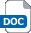 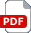 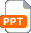 Making biscuits:25 g caster sugar50 g soft butter75 g plain flourMixing bowlRolling pin (optional)Table knifeBaking tray and baking paper (lined tray)Cooling rack Icing:BiscuitsIcing sugarFood colouring Ready-made fondant icing (optional)Icing pens (optional)Mixing bowlsSieveSpoonsIcing bags (optional)  Make international flag biscuits – presentation Additional websitesFIFA – World cup 2022 Official website for the FIFA men’s world cup 2022 in Qatarhttps://www.fifa.com/tournaments/mens/worldcup/qatar2022Wikipedia – Qatar Information about the host country for the world cup. https://en.wikipedia.org/wiki/Qatar YouTube - Official world cup soundtrack https://www.youtube.com/watch?v=vyDjFVZgJoo FIFA – World cup 2022 Official website for the FIFA men’s world cup 2022 in Qatarhttps://www.fifa.com/tournaments/mens/worldcup/qatar2022Wikipedia – Qatar Information about the host country for the world cup. https://en.wikipedia.org/wiki/Qatar YouTube - Official world cup soundtrack https://www.youtube.com/watch?v=vyDjFVZgJoo FIFA – World cup 2022 Official website for the FIFA men’s world cup 2022 in Qatarhttps://www.fifa.com/tournaments/mens/worldcup/qatar2022Wikipedia – Qatar Information about the host country for the world cup. https://en.wikipedia.org/wiki/Qatar YouTube - Official world cup soundtrack https://www.youtube.com/watch?v=vyDjFVZgJoo FIFA – World cup 2022 Official website for the FIFA men’s world cup 2022 in Qatarhttps://www.fifa.com/tournaments/mens/worldcup/qatar2022Wikipedia – Qatar Information about the host country for the world cup. https://en.wikipedia.org/wiki/Qatar YouTube - Official world cup soundtrack https://www.youtube.com/watch?v=vyDjFVZgJoo Related activities (to build a full lesson)Starters (options) Discuss Qatar as the host nation, its climate and location, and ask learners to locate where it is on the map. Discuss the number of countries at the World Cup and identify their flag designs.Starters (options) Discuss Qatar as the host nation, its climate and location, and ask learners to locate where it is on the map. Discuss the number of countries at the World Cup and identify their flag designs.PlenaryTaste test the biscuits produced.Self/peer assess the biscuits produced.PlenaryTaste test the biscuits produced.Self/peer assess the biscuits produced.The Engineering Context    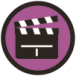 The football World Cup will require engineers of a wide range of disciplines to make sure that it runs smoothly and effectively. From structural engineers in charge of stadium design to textile engineers producing the players’ kits, the importance of engineers is huge.Curriculum links Curriculum links England: National CurriculumD&T: Cooking and NutritionKS2 prepare and cook a variety of predominantly savoury dishes using a range of cooking techniques.Northern Ireland CurriculumPersonal development and mutual understandingMutual Understanding in the Local and Wider Community: being aware of their own cultural heritage, its traditions and celebrations; recognising and valuing the culture and traditions of other groups who share their community.Scotland: Curriculum for ExcellenceCraft, design, engineering and graphicsTCH 2-04a.TCH 2-04c.Wales: National Curriculum D&TKS2 Skills: Designing 1, 4, 5.KS2 Skills: Making 1, 2, 3, 4, 5.KS2 Food: 7. Assessment opportunitiesAssessment opportunitiesAssessment opportunitiesFormal and informal teacher assessment of finished biscuits.Self/peer assessment of finished biscuits.Formal and informal teacher assessment of finished biscuits.Self/peer assessment of finished biscuits.Formal and informal teacher assessment of finished biscuits.Self/peer assessment of finished biscuits.